Johnson Production Group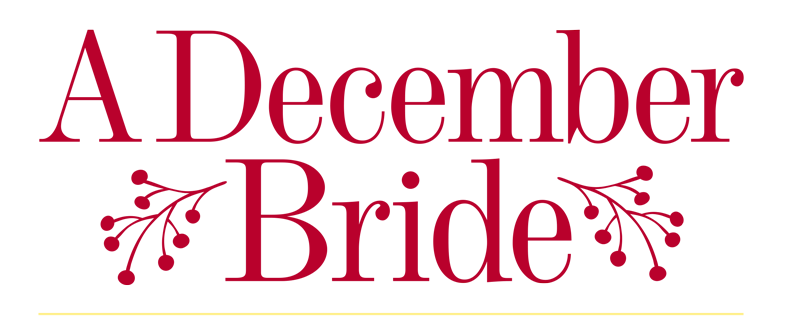 Press KitOne-LinerWhat starts as an accidental engagement gradually becomes very real for designer Layla.SynopsisLayla O’ Reilly is an aspiring designer who’s always dreamed of being a December bride. But when her fiancé leaves her — and winds up engaged to her cousin — she swears off love, focusing on advancing her career instead. When Layla tries to land her dream job as a house stager for Stanley Malcolm, owner of a prestigious local real estate company, he abruptly dismisses her. As Christmas approaches, Layla, urged by her aunt to let bygones be bygones, accepts an invitation to her cousin’s December wedding to her ex-financé. Without a date to the wedding after her friend falls ill and cancels, she reluctantly agrees to go with her ex’s friend Seth Murphy, a handsome investment banker who’s had a longtime unreciprocated crush on her, and is the guy responsible for introducing the bride and groom. When Layla’s family pities her at the reception for having been jilted, Seth, in an effort to save her from the embarrassment, gets carried away and announces that they’re engaged. A mortified Layla is forced to go along with it after learning that Stanley Malcom’s interest in her work may well be piqued now that she and Seth, his friend and client, are a couple. And when Seth is roped into entering his house in the annual Christmas Tour of Homes by his boss’s wife, he convinces Layla to turn his bachelor pad into a Christmas wonderland.As the tour opening draws near, Layla works frantically to create a masterpiece of design and decorating that will hopefully beat out the home her ex-boss is decorating across the street, while impressing Stanley Malcom, one of the tour’s judges, and convincing him to hire her. Working side by side to adorn the house, Layla and Seth really get to know one another and soon, the faux couple begins to develop real feelings for each other. After Stanley declares Seth’s house the winner of the contest and offers Layla a job, she and Seth agree that it’s time for their pretend engagement to end, so with their families and friends assembled for a holiday celebration, Layla and Seth begin to act out their “break-up.” But when Seth unexpectedly drops to his knee and proposes, the young interior designer must decide if she’s ready to let herself fall in love and finally become the December bride she’s always wanted to be.ProducersExecutive Producer
TIMOTHY O. JOHNSONExecutive Producer
MAURA DUNBARProducer
OLIVER DE CAIGNYSupervising Producer
NAVID SOOFIKey CastKey Cast BiographiesJESSICA LOWNDESAfter captivating audiences and critics alike with her powerfully dynamic portrayal of drug addicted pregnant teen actress Adrianna on the CW’s hit series “90210,” Jessica Lowndes (pronounced Lounds) quickly turned heads. In 2014, Lowndes played Bruce Willis’s love interest opposite John Cusack in the action thriller The Prince. The following year she starred alongside Will Ferrell and Kristen Wiig in Lifetime’s “A Deadly Adoption” as well as the summer feature film Eden opposite Nate Parker. Additionally, her horror film Abattoir premiered at the 2016 Los Angeles Film Festival in June. Lowndes broke the Internet earlier this year when she punked her fans into believing she was engaged to comedian Jon Lovitz. A native of Canada, Lowndes currently resides in Los Angeles.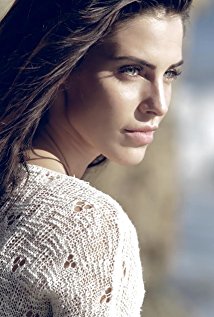 DANIEL LISSINGDaniel Lissing has starred in the popular Hallmark Channel original series “When Calls the Heart” in the role of Constable Jack Thornton for three seasons and will return for season four in 2017. One of Australia’s rising stars, Lissing played Lt. James King, a series regular on ABC’s “Last Resort,” directed by Martin Campbell (“Casino Royale”) and produced by Shawn Ryan (“The Shield,” “The Unit”). This highly sought after role gave Lissing the opportunity to star opposite Hollywood heavyweights Andre Braugher (Glory), Robert Patrick (Terminator) and Scott Speedman (“Felicity”). “Last Resort” was Lissing’s first role in the United States. He has added to his resume with recurring roles on the MTV/Blumhouse series “Eye Candy” and Bravo’s “Girlfriend’s Guide to Divorce.” Lissing also wrote, produced and starred in the short film The Answers, which was accepted to numerous festivals and won at the Santa Barbara International Film Festival.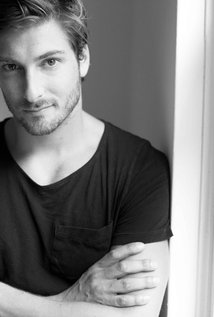 Lissing has worked extensively in Australia, where he was a series regular on the ABC TV series “Crownies” and played the lead role of Ryan in the feature film The Cure by Director David Gould, which shot in New Zealand. Additional credits include the feature film John Doe by Director Kel Dolen and numerous television series including “Cops LAC” (Nine), “Out of the Blue” (Southern Star/BBC/TEN), “Packed to the Rafters” (Seven) and “Home and Away” (Seven).Lissing is also a popular singer/songwriter and performs to packed houses all over Sydney. He has performed for the Australian troops serving overseas in East Timor (Pacific Islands) and was formally recognized for his peacekeeping efforts by the Australian Defense Force.Lissing was chosen by Inside Film Magazine as one of “Australia’s Rising Talents” in their June/July 2012 issue and Australia’s TV Week Magazine included Lissing in their recent ”Australia's Sexiest Blokes on Television” issue.Production CreditsFull CastProduced by Directed by David WinningBased on the book by
Denise HunterWritten by Karen BergerMusic by Russ Howard IIIDirector of Photography
Anthony Metchie, csc Film Editing by Fabiola CarazaCasting By Penny Perry
Judy LeeProduction Design by Harry BrarCrewProducer BiographiesTIM JOHNSON – Executive ProducerTim Johnson is among the most active and reliable producers in the business thanks to top rate productions and an 'on time, on budget' reputation. Previously, he managed the production of ABC's THE DAYS (MINDSHARE/TOUCHTONE.) Prior to forming Johnson Production Group and Ignite Entertainment, Tim served as Head of West Coast Programming Executive and launched the successful series DOC (88 episodes,) SUE THOMAS, FBI, MYSTERIOUS WAYS, JUST CAUSE, PONDEROSA, CHRISTY, ITS A MIRACLE AND MIRACLE PETS. Johnson is also responsible for producing the international hit series, DR. QUINN, MEDICINE WOMAN for CBS PRODS/SULLIVAN COMPANY for over 5 seasons. During his 100-episode tenure, he also launched LIVE FROM THE RANCH with Orson Bean - a nationally syndicated talk show focusing on family values in America. He also developed and produced the original docu-drama COLD CASE for CBS network, which was the very first program to integrate television with the Internet.Recent Projects: Eat, Play, Love  – Executive ProducerSleepwalking in Suburbia – Executive Producer The Stalker Club – Executive ProducerInfidelity in Suburbia – Executive Producer Hunter's Cove – Executive ProducerDouble Mommy – Executive ProducerHearts of Christmas – Executive ProducerThe Rooftop Christmas Tree – Executive ProducerA Snow Capped Christmas – Executive ProducerA December Bride – Executive Producer The Mistletoe Promise – Executive ProducerStalked by My Mother – Executive ProducerStalked by My Doctor: The Return – Executive ProducerBackstabbed – Executive ProducerThe Convenient Groom – Executive ProducerKiller Coach – Executive ProducerTulips in Spring – Executive ProducerHearts of Spring – Executive ProducerStalked by My Doctor – Executive Producer Becoming Santa – Executive ProducerMagic Stocking – Executive Producer Just in Time for Christmas – Executive Producer A Gift Wrapped Christmas – Executive Producer A Mother's Instinct – Executive Producer Ice Sculpture Christmas – Executive Producer The Reckoning – Executive ProducerBad Sister – Executive ProducerFamily for Christmas – Executive ProducerDouble Daddy – Executive ProducerHer Infidelity – Executive ProducerStalked by My Neighbor – Executive Producer Babysitter's Black Book – Executive ProducerA Gift of Miracles – Executive Producer Strange Empire – Executive Producer Sugar Daddies – Executive ProducerPaper Angels – Executive ProducerA Cookie Cutter Christmas – Executive ProducerStranded in ParadiseFor Better or For Worse – Executive ProducerBaby Bootcamp – Executive ProducerRing By Spring – Executive ProducerSole Custody – Executive ProducerThe Cheating Pact – Executive ProducerDeadly Spa – Executive ProducerWalking the Halls – Executive ProducerJune In January – Executive ProducerChristmas in the City – Executive ProducerSnow Bride – Executive ProducerDirty Teacher – Executive ProducerThe Surrogate – Executive ProducerMerry In-Laws – Executive ProducerA Bride for Christmas – Executive ProducerNaughty or Nice  – Executive ProducerChristmas Crush– Executive ProducerTeenage Bank Heist– Executive ProducerHow to Fall in Love – Executive ProducerHome Invasion – Executive ProducerFinal Sale – Executive ProducerConfined  – Executive ProducerTornado Valley– Executive Producer The Wedding Dance– Executive Producer Trust  – executive producer Toxic Skies– executive producer Storm seekers  – executive producer Making Mr. Right  – executive producer Love Sick  – executive producer Just Breathe  – executive producer Devils Diary  – executive producer Swarm – executive producer JOHNSON PRODUCTION GROUP The Johnson Production Group contracts globally to produce television and motion picture content for international networks, studios and distributors. Based in Los Angeles and Vancouver, British Columbia, the company manages production, facilitates development and financing, procures distribution and guarantees quality and timely execution of its programs. While costs have gone up, so has the demand for quality. No longer is good enough, good enough. Johnson Production Group serves that segment when a show needs to be "A" quality, but produced efficiently enough to meet a locked budget. JPG specializes in value, protection of creative elements, and delivery of a quality finished product.MAURA DUNBAR - ProducerMaura Dunbar is the President & CEO of Engage Entertainment(TM). She has over 25 years of extensive television programming experience as a senior level broadcast/cable executive, a creator and producer of original programming, and a highly successful media consultant. Her rich and diverse experience has made her a recognized expert in programming strategies, development, packaging, and production of original programming with a proven track record of identifying, buying, developing and overseeing production of over 250 television movies and mini-series, as well as an expertise in building a community around programming using new media and marketing platforms.Previously, she was Senior Vice President of Original Programming and Development for the Hallmark Channel, where she launched the channel's franchise of original two-hour movies. Prior to that, Maura worked for 16 years as a creative executive in the program development department of ABC Entertainment. During her tenure at the network, she developed more than 300 hours of original made-for two-hour movies and minis. As Vice President of mini-series and special projects, Maura distinguished herself for her ability to develop and produce content that achieved both ratings and critical success as well as garnering numerous Emmy nominations and awards, such as Stephen King's The Stand, The Shining, Me and My Shadow: The Judy Garland Story (with Judy Davis), and Rear Window (starring Christopher Reeves).OLIVER DE CAIGNY - ProducerOliver De Caigny is a Canadian producer originally from Belgium, his background in financing, production, and post production makes his a well-rounded producer for any type of production. His experience in financing and production agreements (film and TV series and movies-of-the week), distribution agreements (both domestic and foreign) as well as international co-productions, Canadian tax credit, Telefilm Canada and Canada Media Fund incentives provides him with a well-rounded background in development, production and distribution for motion pictures, television series and productions.Recent ProjectsEat, Play, Love  –ProducerSleepwalking in Suburbia –Producer Woman on the RunInfidelity in Suburbia –Producer Sleigh Bells Ring – ProducerThe Rooftop Christmas Tree – ProducerA Snow Capped Christmas – ProducerA December Bride – Producer The Mistletoe Promise – ProducerThe Convenient Groom – ProducerTulips in Spring – ProducerHearts of Spring – ProducerBecoming Santa – ProducerMagic Stocking – Producer Just in Time for Christmas – Producer A Gift Wrapped Christmas – Producer A Mother's Instinct – Producer Ice Sculpture Christmas – Producer The Reckoning – ProducerFamily for Christmas – ProducerHer Infidelity – ProducerA Gift of Miracles – ProducerStrange Empire (13 episodes) – ProducerHer Infidelity - ProducerPaper Angels - ProducerA Cookie Cutter Christmas) - ProducerFor Better or For Worse – ProducerA Ring By Spring – ProducerJune In January – ProducerBaby Bootcamp  – ProducerA Badge Of Betrayal (aka Sole Custody) – ProducerR.L. Stine’s: The Haunting Hour (53 Episodes) – Associate ProducerA Bride For Christmas – ProducerThe Dating Coach – ProducerRadio Rebel – Executive ProducerSeattle Superstorm – ProducerBilling BlockJOHNSON PRODUCTION GROUP Presents in Association with Odyssey Networks 
“DECEMBER BRIDE” Jessica Lowndes  Daniel Lissing  
Casting by Judy Lee  Penny Perry  Production Designer Harry Brar  Music By Russ Howard III  Edited by Fabiola Caraza  Director of Photography Anthony Metchie, csc  
Associate Producer James Crawford  Supervising Producer Navid Soofi
 Executive Producers Maura Dunbar Timothy O. Johnson Produced by Oliver De Caigny  
Based on the book by Denise Hunter  Written by Karen Berger  Directed by David Winning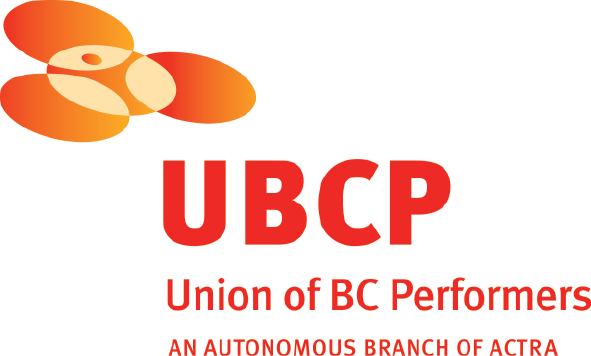 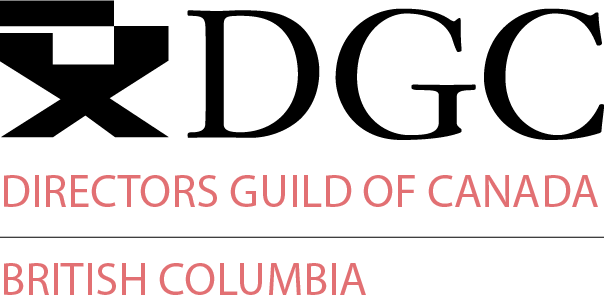 The Canadian Film or Video Production Tax Credit
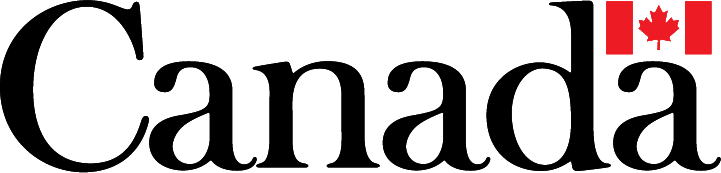 With the participation of the Province of British Columbia 
Film Incentive BC© MMXVI Festive Productions Inc. All Rights Reserved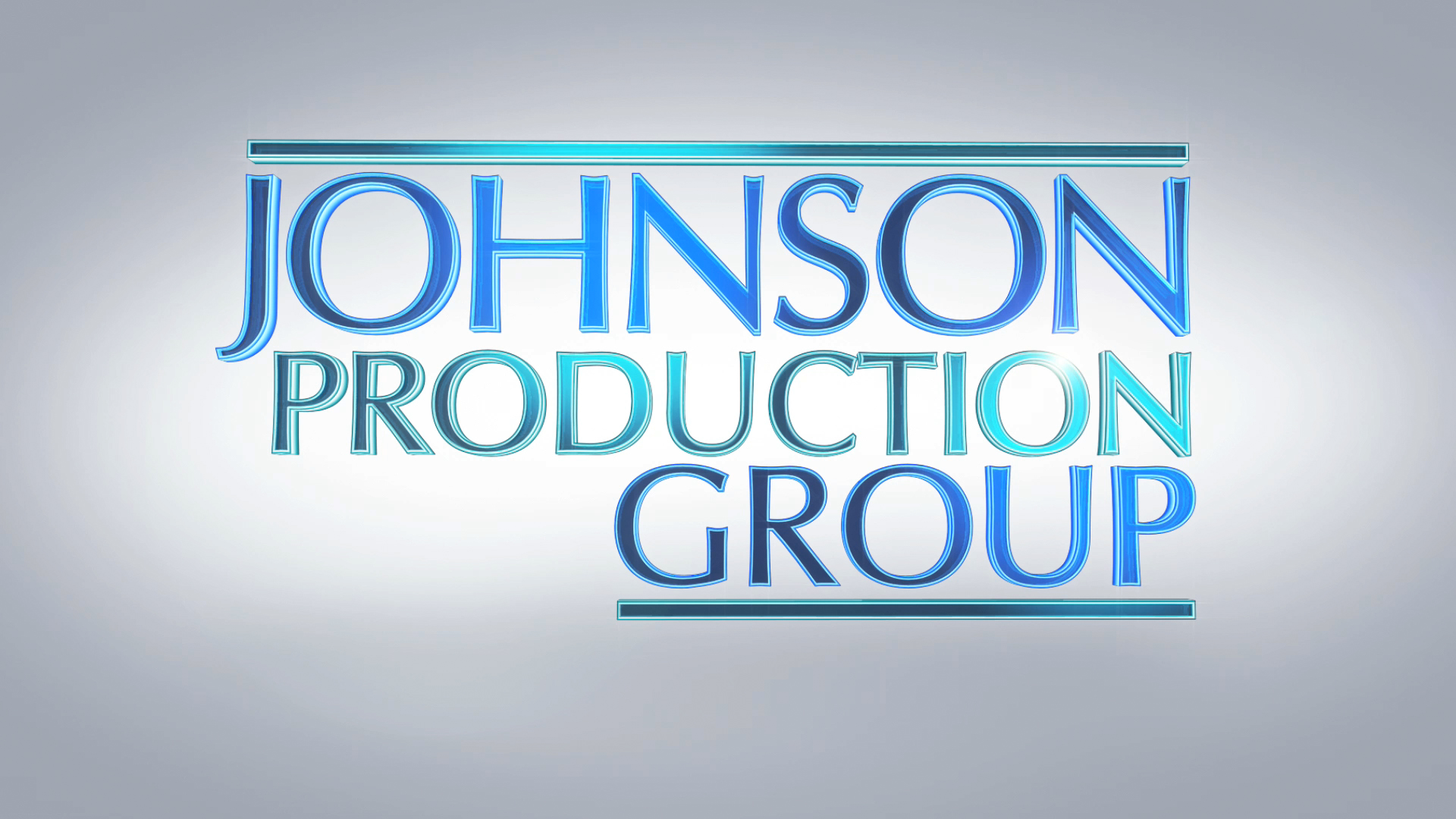 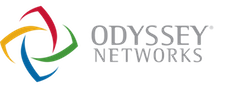 Meta DataLONG (max 540 characters) synopsisAspiring interior designer Layla O'Reilly is dreading the Christmastime wedding of her cousin who's marrying Layla's ex-fiancé. Although Seth Murphy is the one responsible for introducing the bride and groom, she begrudgingly accepts his offer to be her date as she's out of options. Seth gets carried away at the reception and announces they're engaged, forcing a mortified Layla to keep up the pretense. But as the faux couple spends more time together they find themselves feeling something very real.  (504)MEDIUM (max 180) synopsisAfter her date, Seth, pretends they are engaged at her cousin’s wedding, a mortified Layla has to keep up the pretense. The couple soon finds those romantic feelings are very real. (180)SHORT (max 54 characters) synopsisAn accidental engagement becomes real for a designer (52)5 KEY WORDSdesigner, wedding, love, romance, ChristmasCHARACTERLayla Seth Jack Jessica Aunt LorraineACTORJESSICA LOWNDESDANIEL LISSINGJAY HINDLEPAULINE EGANKAREN KRUPERActorsJESSICA LOWNDESDANIEL LISSINGJAY HINDLEPAULINE EGANKAREN KRUPERAPRIL TELEKCASEY MANDERSONKEITH MACKECHNIEDEAN MONROE MCKENZIEJANNEN KARRKURT EVANSDRUMMOND MACDOUGALLBEVERLEY BREUERLARRY HOEBRENDON JAMES ZUBRoleLayla Seth Jack Jessica Aunt Lorraine Darcy Beckett Hank Peter Mrs. Hardwick Stanley George Meredith Minister CooperTimothy O. Johnsonexecutive producerMaura Dunbarexecutive producerOliver De CaignyproducerNavid Soofisupervising producerKen Shanefirst assistant directorAndrew Pavelsecond assistant directorJames Crawfordassociate producerPatrick Machtart directorTanya Verinset decoratorHeather Couttsassistant set decoratorTim Lanhamlead dresserJordan Mackenon set dresserRob VanpoelgeestdressersCooper DebeckJesse Smithproperty masterPatrick Machton set propsLindsay Syassistant property masterMarecel Danielmake-up artistAshley Younghair stylistDeni LangisswingsVanessa MessinaClaudia Da Pontecostume designerShana Cornishon set costume supervisorRuby Giffordtruck costumersNicolle HanburyCollin Morrisoncamera operatorJustin KamalLaurent Danisfirst assistants cameraCharlotte LabelleTom Bowsersecond assistants cameraSteve SmithMargot GuiradoDarren Robsonunit managerClyde HarrelsongafferDaniel Leon Pittsbest boyPatric ShawelectricJared CheerKenny HuynhAdam Hindsgenerator operatorEmma Osmandkey gripKevin Saxbydolly gripIan BaylisgripsJesse GordonPeter Gibsontransport coordinatorBrian Franklintransport captainGeorgina ChurchTracy MurrayJeff CharltondriversChris McIlveenBarry Huntsecurity coordinatorJohn Rollinslocation managerBrian McWhaassistant location managerEffy Mensahlocation assistantJames Schoeningproduction sound mixerTony Poulsenboom operatorTaliesin Sanfordscript supervisorMegan Turnbullpayroll accountantMatthew Santoroproduction coordinatorJamie Skeltonthird assistant directorVirgo Velasquezassistant to maura dunbarAustin GourmetcateringAshley Kippingcraft service/first aidCiarra Cookcasting assistantLa Hiltsextras castingDiane Chesterbackground coordinatorCoastal Clearancescript clearancesChandler Fogden Aldous Law Corporationlegal servicesFront Row Insurance BrokersinsuranceTroy WeinreichLeah MyersAngelica Perez AnzuresEvan GravesFinalé Post Productionassistant editorpost production coordinatorsecond assistant editorvisual effectspicture post production colouristonline editorsCinescope Soundaudio post production Gregor Phillipssupervising sound editorGregor Phillipsre-recording mixerEric Mouawaddialogue editorCraig Georgesfx editorMatt Smalleyfoley artistsAlex MaciaDevon Quelch